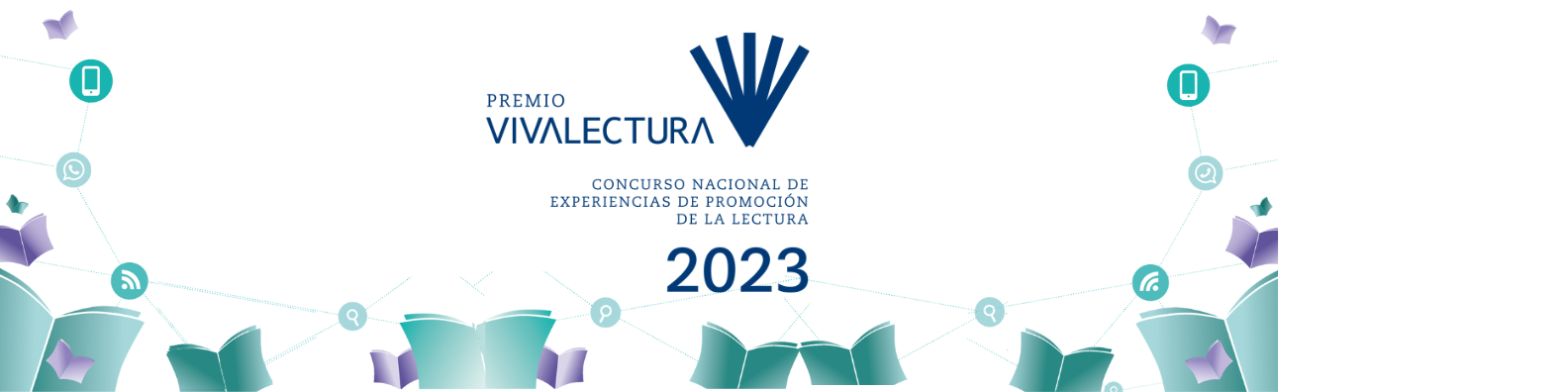 Número de inscripción: 110Apellido: FalconnatNombre: IleanaCategoría: EscuelasNombre del proyecto: Club de Lectura de la Radio Escolar Luis LacunzaDatos de la institución*Escuela Primaria nº5 Juan Bautista AlberdiBreve descripción de la institución y del contexto*Escuela primaria ubicada en la localidad de San Miguel del Monte, provincia de Buenos Aires. Con una matrícula que supera los 300 estudiantes, conformada por 12 secciones. Inserta en una comunidad de bajos recursos, los alumnos provienen de familias desempleadas o de trabajadores con estudios básicos.Justificación (motivos por los que realiza el proyecto)*El Club de Lectura surgió como respuesta ante la necesidad institucional de motivar a los alumnos en la lectura por placer, la creatividad literaria y la comunicación utilizando la tecnología digital.Objetivos (los resultados pretendidos)*Desarrollar y mejorar el gusto por la lectura./ Fomentar el trabajo en equipo y el trabajo responsable a través de la producción entre los alumnos y docentes del programa de radio. / Mejorar la dicción y la capacidad de expresarse oralmente./ Producir correctamente en forma oral y escrita distintos tipos de textos./Estimular la imaginación en la selección y producción de los efectos sonoros Breve descripción del proyecto*“El Club de Lectura” es un proyecto radial que surgió desde la biblioteca escolar a mediados del año 2022. Consiste en un espacio dentro de la programación de la Radio Escolar Luis Lacunza, dedicado a la promoción literaria a cargo de los alumnos de primer y segundo ciclo de la Escuela Primaria nº 5 . El proyectó se desarrolló desde junio hasta diciembre del año 2022 y se continuará a partir de marzo del corriente año.La transmisión se realiza vía internet. Los programas son retransmitidos por el canal en Youtube Radio Escolar Luis Lacunza. El Club de Lectura se transmite a la comunidad con una frecuencia semanal. Está conformado por dos segmentos: “Recomendaciones literarias” y “Lecturas en el aire” “Recomendaciones literarias” segmento en el que los protagonistas son alumnos de primer ciclo (primero, segundo y tercer año) Consiste en la selección y recomendación de libros de la biblioteca que los alumnos hayan leído, citando el título, autor y una breve opinión. “Lecturas en el aire” consiste en la lectura de poemas y cuentos seleccionados o escritos por alumnos de segundo ciclo (cuarto, quinto y sexto año) En la lectura de cuentos se implementa la modalidad utilizada en las antiguas emisiones de “radioteatro”, agregando efectos sonoros al relato. Para ello se cumplen los siguientes pasos coordinados por la maestra de grado y la maestra bibliotecaria: Los alumnos a voluntad seleccionan o escriben un cuento corto En el caso de un escrito del alumno, es revisado y corregido por la maestra o maestra bibliotecaria El cuento es leído en clase. Se practica lectura en voz alta, la expresión, entonación, pausas. Se escuchan y se corrigen En forma conjunta se proponen efectos sonoros que formarán parte del relato. En esta etapa los alumnos despliegan toda su creatividad en la producción de sonidos con objetos o con el propio cuerpo. Otros efectos son descargados de youtube. Se ensaya en el estudio de radio la lectura con los efectos sonoros Se graba para luego ser compartido por la radio escolar y por diversas redes sociales. Si bien el “Club de Lectura” tiene una meta pedagógica y los protagonistas son los alumnos de la institución, durante el año pasado se invitó a familiares de los estudiantes a participar Público destinatario*Alumnos de 1º a 6º año, familiares, comunidad.Resultados (qué logros  se obtuvieron)*La implementación de la radio escolar para promover la lectura resultó ser una herramienta altamente motivadora para los alumnos. Ante un primer momento de desconcierto y timidez ante la novedosa propuesta, los alumnos gradualmente demostraron curiosidad e interés por el Club de Lectura. La práctica de la lectura cobró a partir de ese momento otro sentido; ya no sería con el fin evaluativo del docente sino con un fin comunicativo, de leer y ser escuchados más allá de las paredes de la institución. Con el avance del proyecto nació en los alumnos la motivación por escribir sus propios cuentos para que sean escuchados al aire por sus familiares y amigos. La tecnología digital abrió una puerta hacia la creatividad desconocida en los niños y niñas hasta el momento ya que desplegaron sus conocimientos no sólo para leer con expresión y escribir cuentos sino también para imaginar los sonidos que acompañarían a cada relato. El impacto en la comunidad fue muy positivo y por todo lo mencionado anteriormente durante el ciclo lectivo 2023“El Club de Lectura” se perfeccionará para seguir transmitiéndose en la Radio Escolar Luis Lacunza. Sostenibilidad del proyecto (cómo se propone continuar con lo realizado)*El proyecto continuará durante el presente a ño manteniendo los dos segmentos "Recomendaciones literarias" y "Lecturas en el aire". En el mes de marzo se comenzará a programar con cada docente, las obras literarias a ser leídas y practicadas para luego ser transmitidas en la radio como así también se profundizará la campaña publicitaria para la participación familiar en el espacio radialEvaluación (acciones que se hicieron para conocer los logros alcanzados)*La respuesta progresiva de los alumnos ante la propuesta radial fue el mejor indicador en la medición los logros alcanzados. Los alumnos se acercaban de manera espontánea a la biblioteca para solicitar ensayar una lectura que habían escogido o mostrar el libro que deseaban recomendar al aire. Lo más asombroso fue la actitud que manifestaron gran parte de los alumnos de 2º ciclo al redactar sus propios cuentos, incentivados por la certeza de que sus escritos iban a ser escuchados por familiares y personas de la comunidad, a través de la radio iban a traspasar las paredes de la escuela para hacerse conocidos.Bibliografía (sólo la utilizada para el proyecto)*Dirección de Tecnología Educativa de la Provincia de Buenos Aires. Radios escolares en BA. Géneros y formatos radiofónicos. La Plata: Dirección General de Cultura y Educación de la Provincia de Buenos Aires, 2017. Disponible en: https://www.youtube.com/watch?v=KUZhvIBXho8&t=26s Dirección de Tecnología Educativa de la Provincia de Buenos Aires. Radios escolares en BA. Elementos del lenguaje radiofónico. La Plata: Dirección General de Cultura y Educación de la Provincia de Buenos Aires, 2017. Disponible en: https://www.youtube.com/watch?v=IGKNJKW-o2M Diseño curricular para la educación primaria: primer ciclo y segundo ciclo ; coordinación general de Sergio Siciliano. - 1a ed. - La Plata : Dirección General de Cultura y Educación de la Provincia de Buenos Aires, 2018 Dussel, I. y Soutwell, M. La escuela y las nuevas alfabetizaciones. Lenguajes en plural. Revista El Monitor de la Educación. N. 13. Buenos Aires: Ministerio de Educación de la Nación, 2013. Disponible en: http://www.me.gov.ar/monitor/nro13/dossier1.htm. Schujer, S. y Schujer, M. Aprender con la radio. Herramientas para una comunicación participativa. Madrid: La Crujía Ediciones, 2005 Si cuenta con sitio web, blog, redes u otra plataforma, incluir aquí el link:https://www.youtube.com/@radioescolarluislacunza8228